                ООО «АКТИВ ПИТЕР СЕРВИС»
 Сертифицированное обслуживание и ремонт: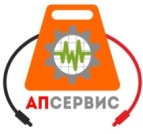                 ООО «АКТИВ ПИТЕР СЕРВИС»
 Сертифицированное обслуживание и ремонт:                ООО «АКТИВ ПИТЕР СЕРВИС»
 Сертифицированное обслуживание и ремонт:                ООО «АКТИВ ПИТЕР СЕРВИС»
 Сертифицированное обслуживание и ремонт:                ООО «АКТИВ ПИТЕР СЕРВИС»
 Сертифицированное обслуживание и ремонт:                ООО «АКТИВ ПИТЕР СЕРВИС»
 Сертифицированное обслуживание и ремонт:                ООО «АКТИВ ПИТЕР СЕРВИС»
 Сертифицированное обслуживание и ремонт:                ООО «АКТИВ ПИТЕР СЕРВИС»
 Сертифицированное обслуживание и ремонт:                ООО «АКТИВ ПИТЕР СЕРВИС»
 Сертифицированное обслуживание и ремонт:                ООО «АКТИВ ПИТЕР СЕРВИС»
 Сертифицированное обслуживание и ремонт:                ООО «АКТИВ ПИТЕР СЕРВИС»
 Сертифицированное обслуживание и ремонт:                ООО «АКТИВ ПИТЕР СЕРВИС»
 Сертифицированное обслуживание и ремонт:                ООО «АКТИВ ПИТЕР СЕРВИС»
 Сертифицированное обслуживание и ремонт:                ООО «АКТИВ ПИТЕР СЕРВИС»
 Сертифицированное обслуживание и ремонт:                ООО «АКТИВ ПИТЕР СЕРВИС»
 Сертифицированное обслуживание и ремонт:                ООО «АКТИВ ПИТЕР СЕРВИС»
 Сертифицированное обслуживание и ремонт:                ООО «АКТИВ ПИТЕР СЕРВИС»
 Сертифицированное обслуживание и ремонт:                ООО «АКТИВ ПИТЕР СЕРВИС»
 Сертифицированное обслуживание и ремонт:                ООО «АКТИВ ПИТЕР СЕРВИС»
 Сертифицированное обслуживание и ремонт:                ООО «АКТИВ ПИТЕР СЕРВИС»
 Сертифицированное обслуживание и ремонт:                ООО «АКТИВ ПИТЕР СЕРВИС»
 Сертифицированное обслуживание и ремонт:                ООО «АКТИВ ПИТЕР СЕРВИС»
 Сертифицированное обслуживание и ремонт:                ООО «АКТИВ ПИТЕР СЕРВИС»
 Сертифицированное обслуживание и ремонт:                ООО «АКТИВ ПИТЕР СЕРВИС»
 Сертифицированное обслуживание и ремонт:                ООО «АКТИВ ПИТЕР СЕРВИС»
 Сертифицированное обслуживание и ремонт:                ООО «АКТИВ ПИТЕР СЕРВИС»
 Сертифицированное обслуживание и ремонт:                ООО «АКТИВ ПИТЕР СЕРВИС»
 Сертифицированное обслуживание и ремонт:                ООО «АКТИВ ПИТЕР СЕРВИС»
 Сертифицированное обслуживание и ремонт:                ООО «АКТИВ ПИТЕР СЕРВИС»
 Сертифицированное обслуживание и ремонт:                ООО «АКТИВ ПИТЕР СЕРВИС»
 Сертифицированное обслуживание и ремонт:                ООО «АКТИВ ПИТЕР СЕРВИС»
 Сертифицированное обслуживание и ремонт:                ООО «АКТИВ ПИТЕР СЕРВИС»
 Сертифицированное обслуживание и ремонт:• Аппараты для сварки полимерных труб (стыковые, электромуфтовые, экструзионные, раструбные)• Аппараты для сварки полимерных труб (стыковые, электромуфтовые, экструзионные, раструбные)• Аппараты для сварки полимерных труб (стыковые, электромуфтовые, экструзионные, раструбные)• Аппараты для сварки полимерных труб (стыковые, электромуфтовые, экструзионные, раструбные)• Аппараты для сварки полимерных труб (стыковые, электромуфтовые, экструзионные, раструбные)• Аппараты для сварки полимерных труб (стыковые, электромуфтовые, экструзионные, раструбные)• Аппараты для сварки полимерных труб (стыковые, электромуфтовые, экструзионные, раструбные)• Аппараты для сварки полимерных труб (стыковые, электромуфтовые, экструзионные, раструбные)• Аппараты для сварки полимерных труб (стыковые, электромуфтовые, экструзионные, раструбные)• Аппараты для сварки полимерных труб (стыковые, электромуфтовые, экструзионные, раструбные)• Аппараты для сварки полимерных труб (стыковые, электромуфтовые, экструзионные, раструбные)• Аппараты для сварки полимерных труб (стыковые, электромуфтовые, экструзионные, раструбные)• Аппараты для сварки полимерных труб (стыковые, электромуфтовые, экструзионные, раструбные)• Аппараты для сварки полимерных труб (стыковые, электромуфтовые, экструзионные, раструбные)• Аппараты для сварки полимерных труб (стыковые, электромуфтовые, экструзионные, раструбные)• Аппараты для сварки полимерных труб (стыковые, электромуфтовые, экструзионные, раструбные)• Аппараты для сварки полимерных труб (стыковые, электромуфтовые, экструзионные, раструбные)• Аппараты для сварки полимерных труб (стыковые, электромуфтовые, экструзионные, раструбные)• Аппараты для сварки полимерных труб (стыковые, электромуфтовые, экструзионные, раструбные)• Аппараты для сварки полимерных труб (стыковые, электромуфтовые, экструзионные, раструбные)• Аппараты для сварки полимерных труб (стыковые, электромуфтовые, экструзионные, раструбные)• Аппараты для сварки полимерных труб (стыковые, электромуфтовые, экструзионные, раструбные)• Аппараты для сварки полимерных труб (стыковые, электромуфтовые, экструзионные, раструбные)• Аппараты для сварки полимерных труб (стыковые, электромуфтовые, экструзионные, раструбные)• Аппараты для сварки полимерных труб (стыковые, электромуфтовые, экструзионные, раструбные)• Аппараты для сварки полимерных труб (стыковые, электромуфтовые, экструзионные, раструбные)• Аппараты для сварки полимерных труб (стыковые, электромуфтовые, экструзионные, раструбные)• Аппараты для сварки полимерных труб (стыковые, электромуфтовые, экструзионные, раструбные)• Аппараты для сварки полимерных труб (стыковые, электромуфтовые, экструзионные, раструбные)• Аппараты для сварки полимерных труб (стыковые, электромуфтовые, экструзионные, раструбные)• Аппараты для сварки полимерных труб (стыковые, электромуфтовые, экструзионные, раструбные)• Компрессорное оборудование• Компрессорное оборудование• Компрессорное оборудование• Компрессорное оборудование• Компрессорное оборудование• Компрессорное оборудование• Компрессорное оборудование• Компрессорное оборудование• Компрессорное оборудование• Компрессорное оборудование• Компрессорное оборудование• Компрессорное оборудование• Компрессорное оборудование• Компрессорное оборудование• Компрессорное оборудование• Компрессорное оборудование• Компрессорное оборудование• Компрессорное оборудование• Компрессорное оборудование• Компрессорное оборудование• Компрессорное оборудование• Компрессорное оборудование• Компрессорное оборудование• Компрессорное оборудование• Компрессорное оборудование• Компрессорное оборудование• Компрессорное оборудование• Компрессорное оборудование• Компрессорное оборудование• Компрессорное оборудование• Компрессорное оборудование• Аппараты для электродуговой сварки, пускозарядные устройства и стабилизаторы напряжения• Аппараты для электродуговой сварки, пускозарядные устройства и стабилизаторы напряжения• Аппараты для электродуговой сварки, пускозарядные устройства и стабилизаторы напряжения• Аппараты для электродуговой сварки, пускозарядные устройства и стабилизаторы напряжения• Аппараты для электродуговой сварки, пускозарядные устройства и стабилизаторы напряжения• Аппараты для электродуговой сварки, пускозарядные устройства и стабилизаторы напряжения• Аппараты для электродуговой сварки, пускозарядные устройства и стабилизаторы напряжения• Аппараты для электродуговой сварки, пускозарядные устройства и стабилизаторы напряжения• Аппараты для электродуговой сварки, пускозарядные устройства и стабилизаторы напряжения• Аппараты для электродуговой сварки, пускозарядные устройства и стабилизаторы напряжения• Аппараты для электродуговой сварки, пускозарядные устройства и стабилизаторы напряжения• Аппараты для электродуговой сварки, пускозарядные устройства и стабилизаторы напряжения• Аппараты для электродуговой сварки, пускозарядные устройства и стабилизаторы напряжения• Аппараты для электродуговой сварки, пускозарядные устройства и стабилизаторы напряжения• Аппараты для электродуговой сварки, пускозарядные устройства и стабилизаторы напряжения• Аппараты для электродуговой сварки, пускозарядные устройства и стабилизаторы напряжения• Аппараты для электродуговой сварки, пускозарядные устройства и стабилизаторы напряжения• Аппараты для электродуговой сварки, пускозарядные устройства и стабилизаторы напряжения• Аппараты для электродуговой сварки, пускозарядные устройства и стабилизаторы напряжения• Аппараты для электродуговой сварки, пускозарядные устройства и стабилизаторы напряжения• Аппараты для электродуговой сварки, пускозарядные устройства и стабилизаторы напряжения• Аппараты для электродуговой сварки, пускозарядные устройства и стабилизаторы напряжения• Аппараты для электродуговой сварки, пускозарядные устройства и стабилизаторы напряжения• Аппараты для электродуговой сварки, пускозарядные устройства и стабилизаторы напряжения• Аппараты для электродуговой сварки, пускозарядные устройства и стабилизаторы напряжения• Аппараты для электродуговой сварки, пускозарядные устройства и стабилизаторы напряжения• Аппараты для электродуговой сварки, пускозарядные устройства и стабилизаторы напряжения• Аппараты для электродуговой сварки, пускозарядные устройства и стабилизаторы напряжения• Аппараты для электродуговой сварки, пускозарядные устройства и стабилизаторы напряжения• Аппараты для электродуговой сварки, пускозарядные устройства и стабилизаторы напряжения• Аппараты для электродуговой сварки, пускозарядные устройства и стабилизаторы напряжения• Генераторные установки• Генераторные установки• Генераторные установки• Генераторные установки• Генераторные установки• Генераторные установки• Генераторные установки• Генераторные установки• Генераторные установки• Генераторные установки• Генераторные установки• Генераторные установки• Генераторные установки• Генераторные установки• Генераторные установки• Генераторные установки• Генераторные установки• Генераторные установки• Генераторные установки• Генераторные установки• Генераторные установки• Генераторные установки• Генераторные установки• Генераторные установки• Генераторные установки• Генераторные установки• Генераторные установки• Генераторные установки• Генераторные установки• Генераторные установки• Генераторные установки• Механическое строительное оборудование (виброплиты, камнерезное оборудование и др.)• Механическое строительное оборудование (виброплиты, камнерезное оборудование и др.)• Механическое строительное оборудование (виброплиты, камнерезное оборудование и др.)• Механическое строительное оборудование (виброплиты, камнерезное оборудование и др.)• Механическое строительное оборудование (виброплиты, камнерезное оборудование и др.)• Механическое строительное оборудование (виброплиты, камнерезное оборудование и др.)• Механическое строительное оборудование (виброплиты, камнерезное оборудование и др.)• Механическое строительное оборудование (виброплиты, камнерезное оборудование и др.)• Механическое строительное оборудование (виброплиты, камнерезное оборудование и др.)• Механическое строительное оборудование (виброплиты, камнерезное оборудование и др.)• Механическое строительное оборудование (виброплиты, камнерезное оборудование и др.)• Механическое строительное оборудование (виброплиты, камнерезное оборудование и др.)• Механическое строительное оборудование (виброплиты, камнерезное оборудование и др.)• Механическое строительное оборудование (виброплиты, камнерезное оборудование и др.)• Механическое строительное оборудование (виброплиты, камнерезное оборудование и др.)• Механическое строительное оборудование (виброплиты, камнерезное оборудование и др.)• Механическое строительное оборудование (виброплиты, камнерезное оборудование и др.)• Механическое строительное оборудование (виброплиты, камнерезное оборудование и др.)• Механическое строительное оборудование (виброплиты, камнерезное оборудование и др.)• Механическое строительное оборудование (виброплиты, камнерезное оборудование и др.)• Механическое строительное оборудование (виброплиты, камнерезное оборудование и др.)• Механическое строительное оборудование (виброплиты, камнерезное оборудование и др.)• Механическое строительное оборудование (виброплиты, камнерезное оборудование и др.)• Механическое строительное оборудование (виброплиты, камнерезное оборудование и др.)• Механическое строительное оборудование (виброплиты, камнерезное оборудование и др.)• Механическое строительное оборудование (виброплиты, камнерезное оборудование и др.)• Механическое строительное оборудование (виброплиты, камнерезное оборудование и др.)• Механическое строительное оборудование (виброплиты, камнерезное оборудование и др.)• Механическое строительное оборудование (виброплиты, камнерезное оборудование и др.)• Механическое строительное оборудование (виброплиты, камнерезное оборудование и др.)• Механическое строительное оборудование (виброплиты, камнерезное оборудование и др.)• Ручной электроинструмент• Ручной электроинструмент• Ручной электроинструмент• Ручной электроинструмент• Ручной электроинструмент• Ручной электроинструмент• Ручной электроинструмент• Ручной электроинструмент• Ручной электроинструмент• Ручной электроинструмент• Ручной электроинструмент• Ручной электроинструмент• Ручной электроинструмент• Ручной электроинструмент• Ручной электроинструмент• Ручной электроинструмент• Ручной электроинструмент• Ручной электроинструмент• Ручной электроинструмент• Ручной электроинструмент• Ручной электроинструмент• Ручной электроинструмент• Ручной электроинструмент• Ручной электроинструмент• Ручной электроинструмент• Ручной электроинструмент• Ручной электроинструмент• Ручной электроинструмент• Ручной электроинструмент• Ручной электроинструмент• Ручной электроинструмент• Насосное и отопительное оборудование• Насосное и отопительное оборудование• Насосное и отопительное оборудование• Насосное и отопительное оборудование• Насосное и отопительное оборудование• Насосное и отопительное оборудование• Насосное и отопительное оборудование• Насосное и отопительное оборудование• Насосное и отопительное оборудование• Насосное и отопительное оборудование• Насосное и отопительное оборудование• Насосное и отопительное оборудование• Насосное и отопительное оборудование• Насосное и отопительное оборудование• Насосное и отопительное оборудование• Насосное и отопительное оборудование• Насосное и отопительное оборудование• Насосное и отопительное оборудование• Насосное и отопительное оборудование• Насосное и отопительное оборудование• Насосное и отопительное оборудование• Насосное и отопительное оборудование• Насосное и отопительное оборудование• Насосное и отопительное оборудование• Насосное и отопительное оборудование• Насосное и отопительное оборудование• Насосное и отопительное оборудование• Насосное и отопительное оборудование• Насосное и отопительное оборудование• Насосное и отопительное оборудование• Насосное и отопительное оборудование